【表一、個人報名回函】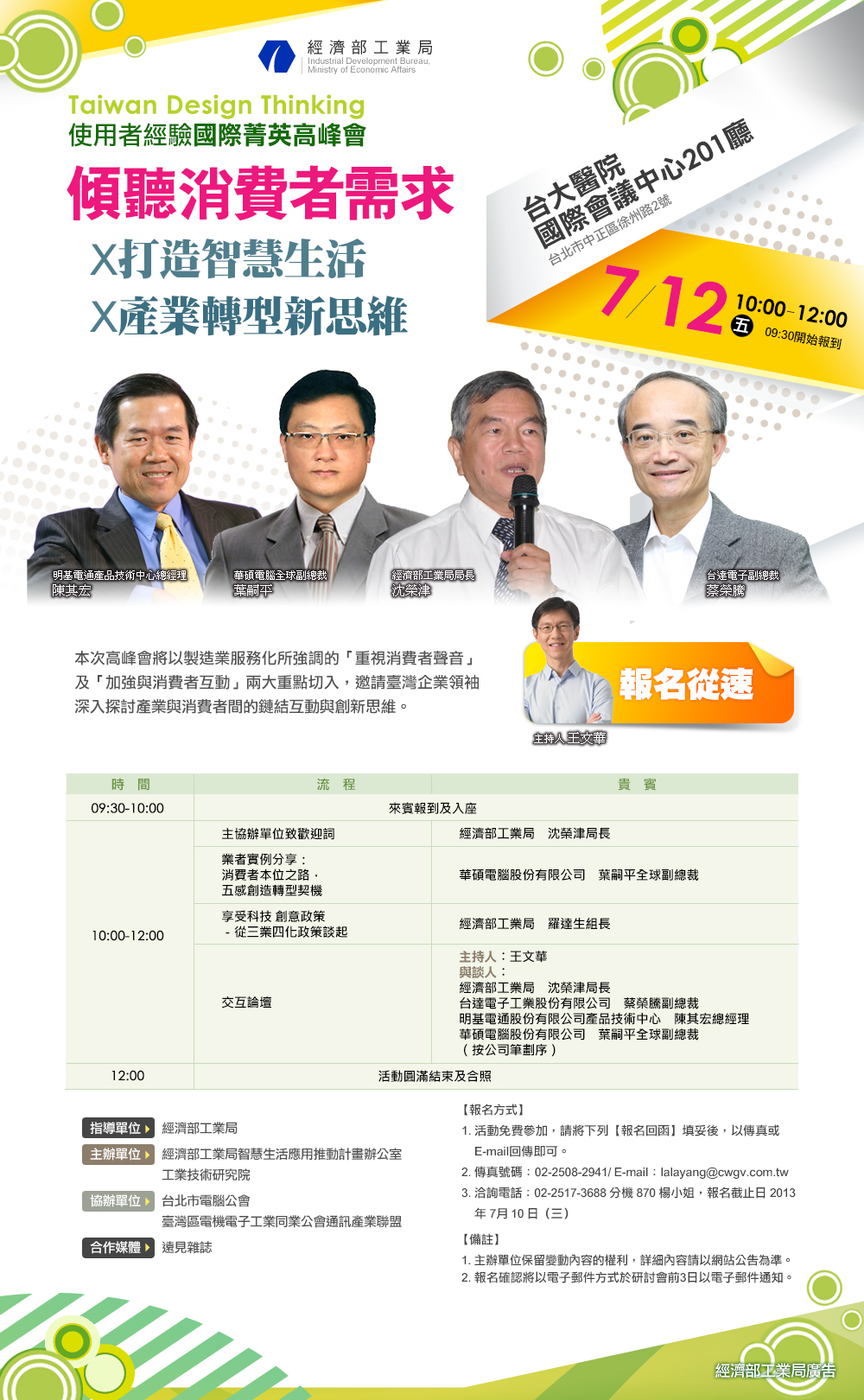 使用者經驗國際菁英高峰會Taiwan Design Thinking【報名方式】免費參加，請將下列【報名回函】填妥後，以傳真或E-mail回傳即可。傳真號碼：02-2508-2941 / E-mail：lalayang@cwgv.com.tw。洽詢電話：02-2517-3688分機870楊小姐，報名截止日102年7月10日(三) 。-------------------------------------------------------------------------------- 【報名回函】姓名：                     先生   女士  公司／單位名稱：                          職稱：                     電話：                          傳真：                               電子郵件：                                                            我願意收到『 智慧生活應用推動計畫 』所提供的電子報等最新訊息。【表二、企業團體報名申請表】 使用者經驗國際菁英高峰會Taiwan Design Thinking【報名方式】免費參加，請將下列【企業團體報名申請表】填妥後，以傳真或E-mail回傳即可。傳真號碼：02-2508-2941 / E-mail：lalayang@cwgv.com.tw。洽詢電話：02-2517-3688分機870楊小姐，報名截止日102年7月10日(三) 。請於申請表格最後欄位回覆下列問題，若願意收到請打勾標註。   我願意收到『 智慧生活應用推動計畫 』所提供的電子報等最新訊息。  使用者經驗國際菁英高峰會      企業團體報名申請表              公司/單位名稱公司/單位名稱聯  絡 人聯絡電話聯絡電話電子信箱                      公司團體報名資料 (以下若表格不敷使用，可自行影印填寫)                      公司團體報名資料 (以下若表格不敷使用，可自行影印填寫)                      公司團體報名資料 (以下若表格不敷使用，可自行影印填寫)                      公司團體報名資料 (以下若表格不敷使用，可自行影印填寫)                      公司團體報名資料 (以下若表格不敷使用，可自行影印填寫)                      公司團體報名資料 (以下若表格不敷使用，可自行影印填寫)                      公司團體報名資料 (以下若表格不敷使用，可自行影印填寫)                      公司團體報名資料 (以下若表格不敷使用，可自行影印填寫)項次姓名姓名職稱連絡電話連絡電話電子信箱願意